План-конспект занятияпедагога дополнительного образованияДымчак Ольга НиколаевнаОбъединение: Вольная борьбаГруппа: 02-63Дата проведения: 15.12.2022.Время проведения: 13:30-15:00Тема занятия: Техника и тактика. Приемы в партере.Цель занятия: 1. Совершенствование технико-тактическим действиям.2. Усовершенствование прием в партереПОДГОТОВИТЕЛЬНАЯ ЧАСТЬПереходи по ссылке: https://www.youtube.com/watch?v=CDfFtRUMGAkОСНОВНАЯ ЧАСТЬ1. Техника и тактика.Переходим по ссылке для выполнения заданий:https://yandex.ru/video/preview/3416480376135036512. Приемы в партере.Переходим по ссылке для выполнения заданий:https://www.zinref.ru/000_uchebniki/05000sport/001_SPORTIVNAYa_BORBA_Galkovskogo_1968/067.htmЗАКЛЮЧИТЕЛЬНАЯ ЧАСТЬ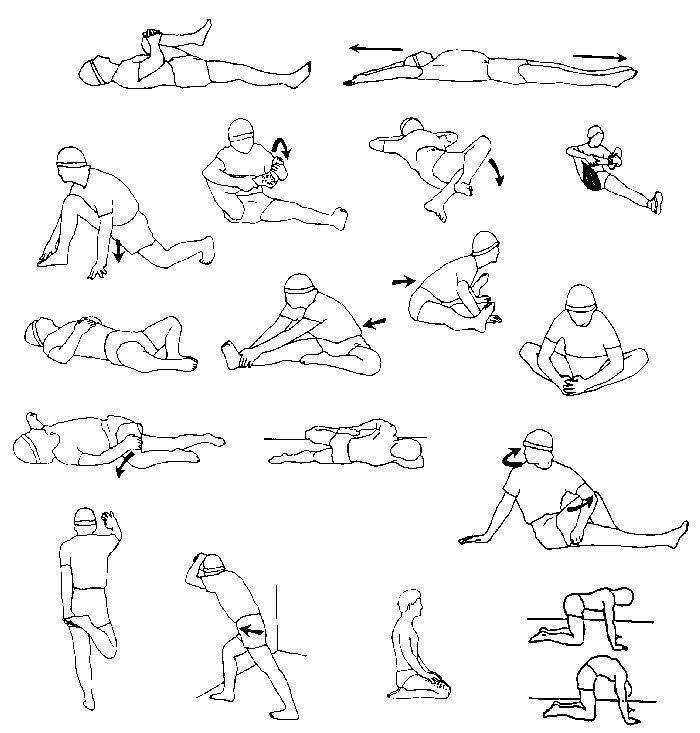 Домашние задание: https://multiurok.ru/index.php/files/kompleksy-uprazhnenii-ofp.html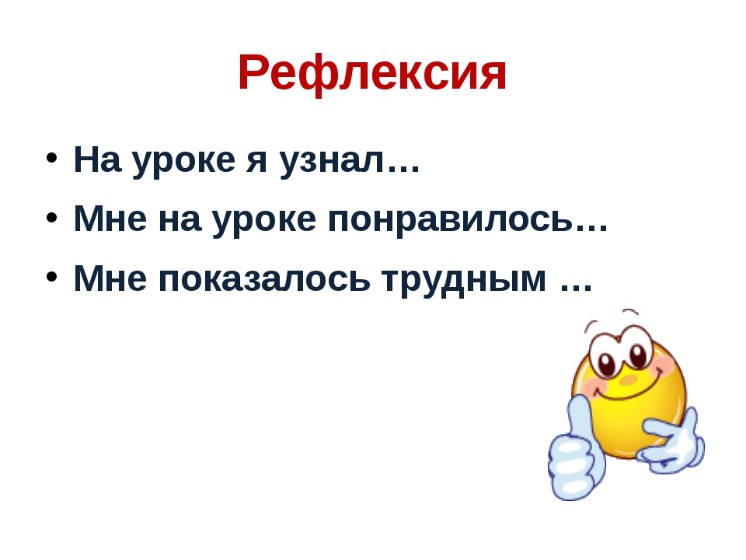 Обратная связь:Фото самостоятельного выполнения задания отправлять на электронную почту metodistduz@mail.ru для педагога _______________________________                                                                                              (ФИО)